Word document with plots and ImagesIntroductionThis Word document is created using R software and ReporteRs package. The goal of this section is to show you how to add plots and images into a Word document. This can be done easily using the functions addPlot() and addImages().Box plot using R software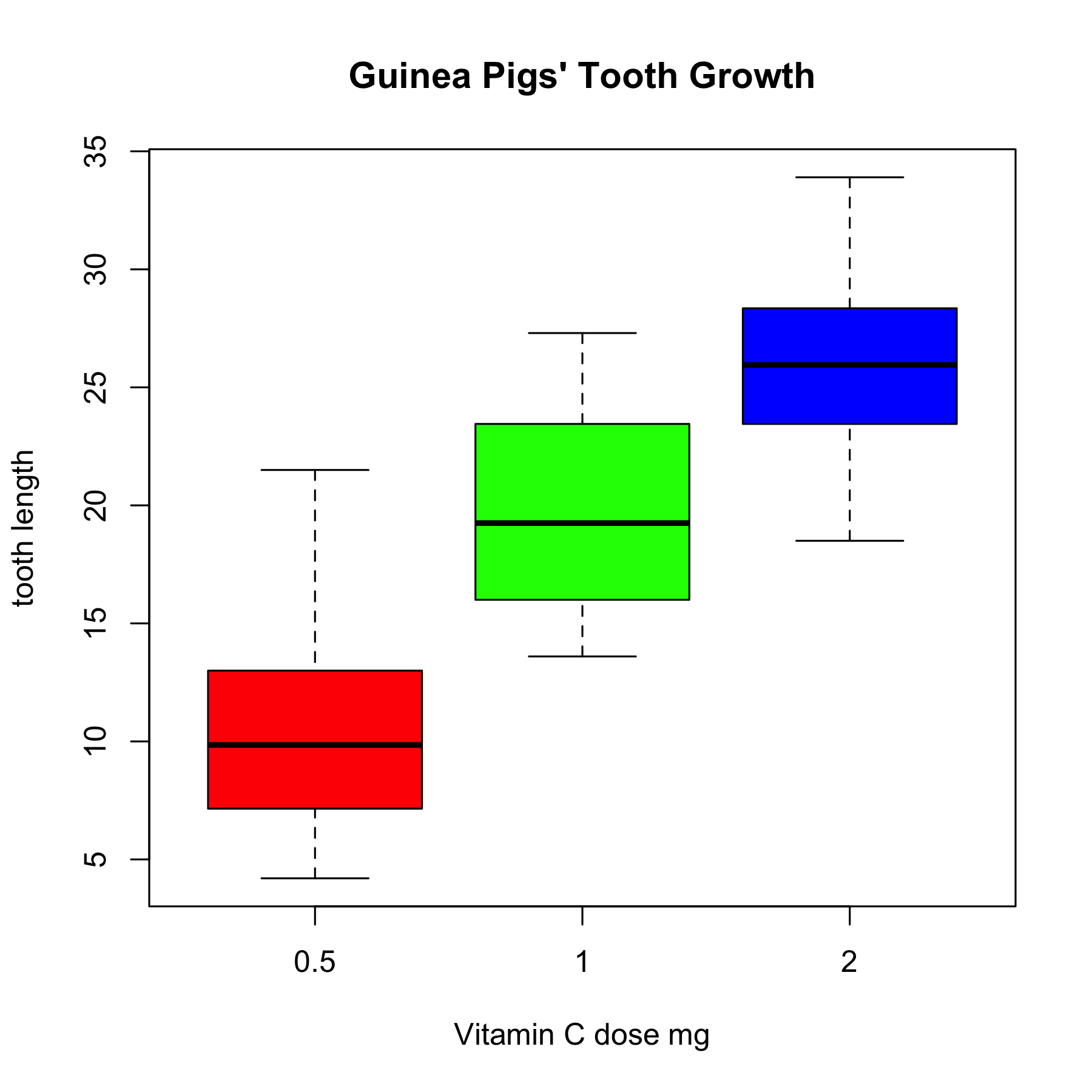 Histogram plot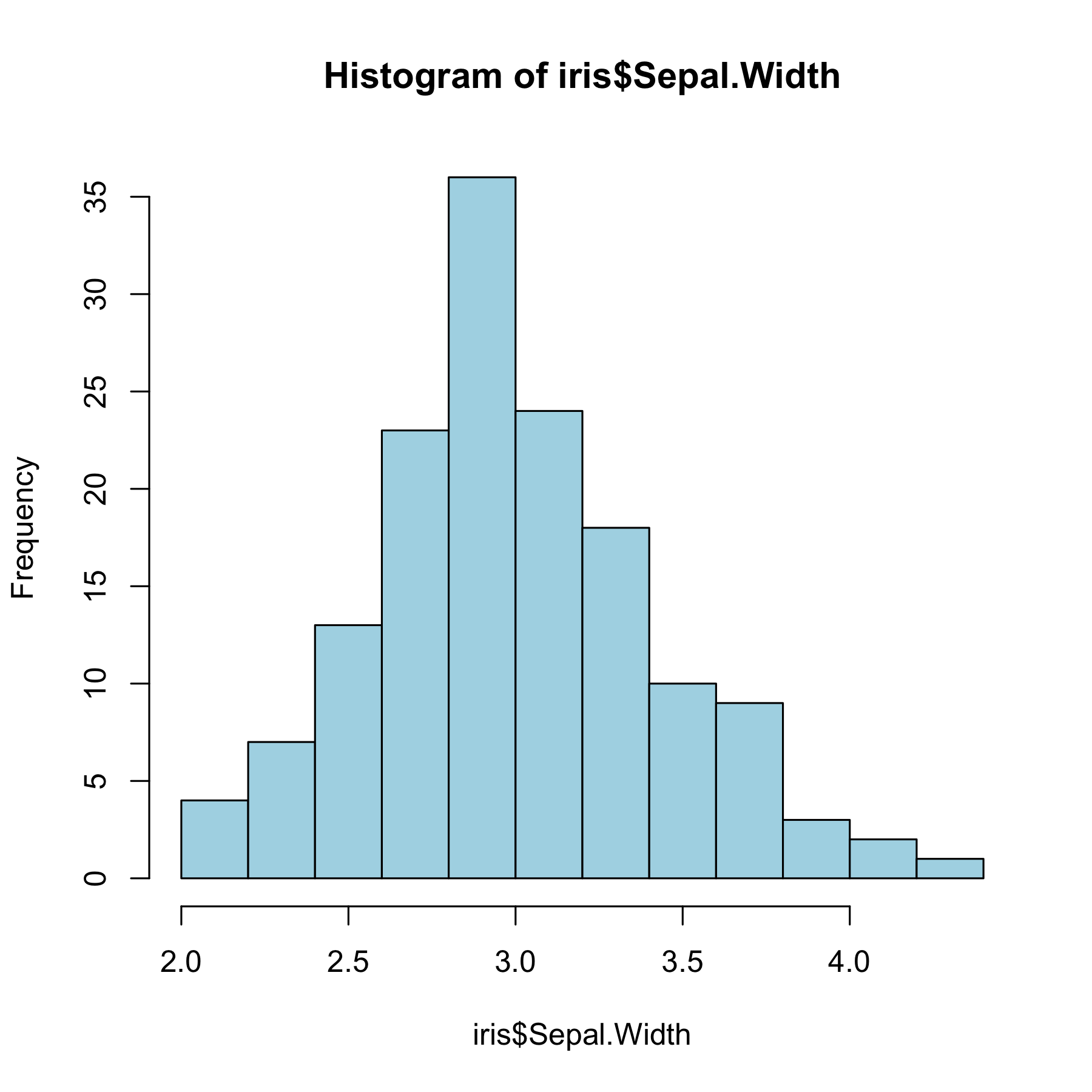 Histogram with pointsize = 18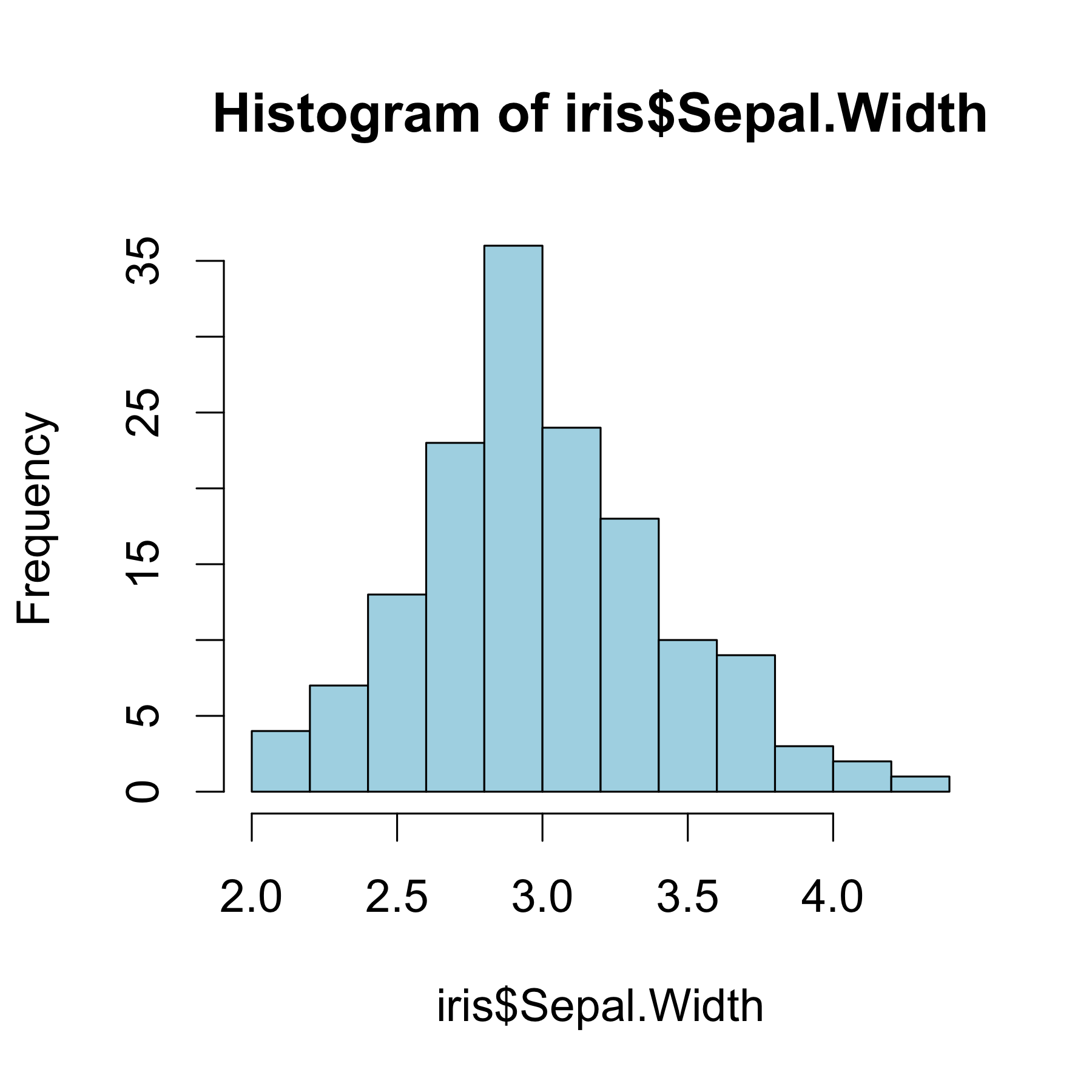 Image from STHDA web site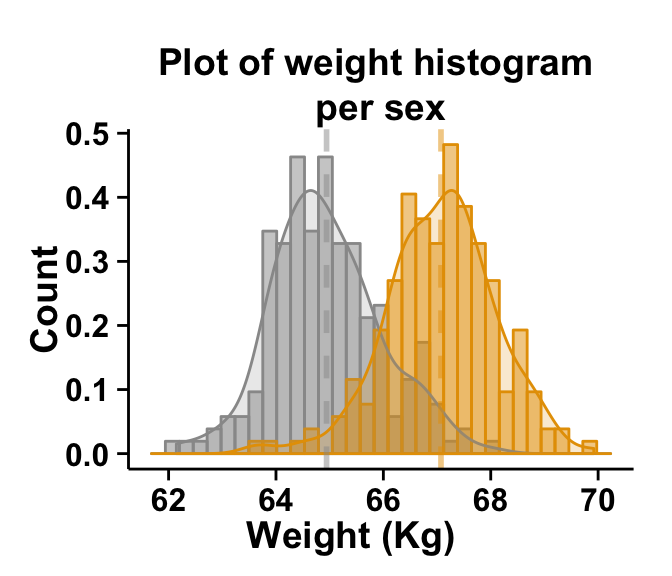 